Раздел 1.Общие сведения1.Сведения о педагоге Фамилия, имя, отчество  Сказкина Ольга Александровна Дата рождения 01.01.1966Место рождения РФ, Саратовская областьЕкатериновский район, с. ПереездМесто работы Муниципальное казенное общеобразовательное учреждение «Средняя общеобразовательная школа с. Кипцы Екатериновского района Саратовской области  Почтовый адрес общеобразовательного учреждения 412116, с.Кипцы,  ул.Кипецкая,2а Название учебного заведения, период учебы: Аткарское педагогическое училище1983-1985г.г. Специальность:  «Учитель начальных классов» Квалификация: Учитель начальных классов Квалификационная категория, дата присвоения, номер подтверждающего документа: 2-ая,26.12.2010. Приказ №60 от 26.12.2010 по МОУ СОШ с.Кипцы Общий стаж педагогической работы 29 лет Стаж в данном общеобразовательном учреждении 24 года Ученая степень: не имею Копия диплома о высшем образовании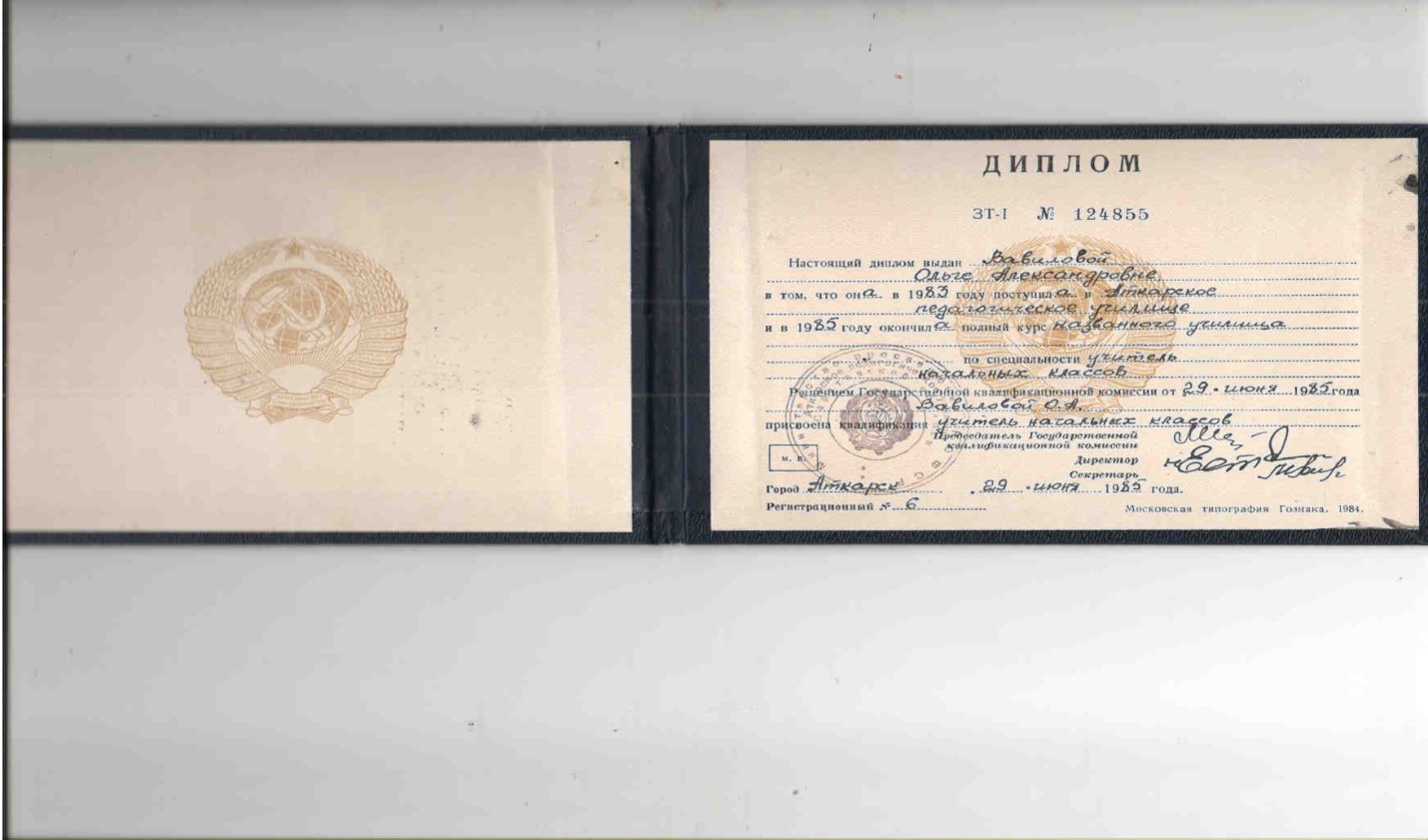   2. Выписка из трудовой книжки   Повышение квалификации, профессиональная переподготовка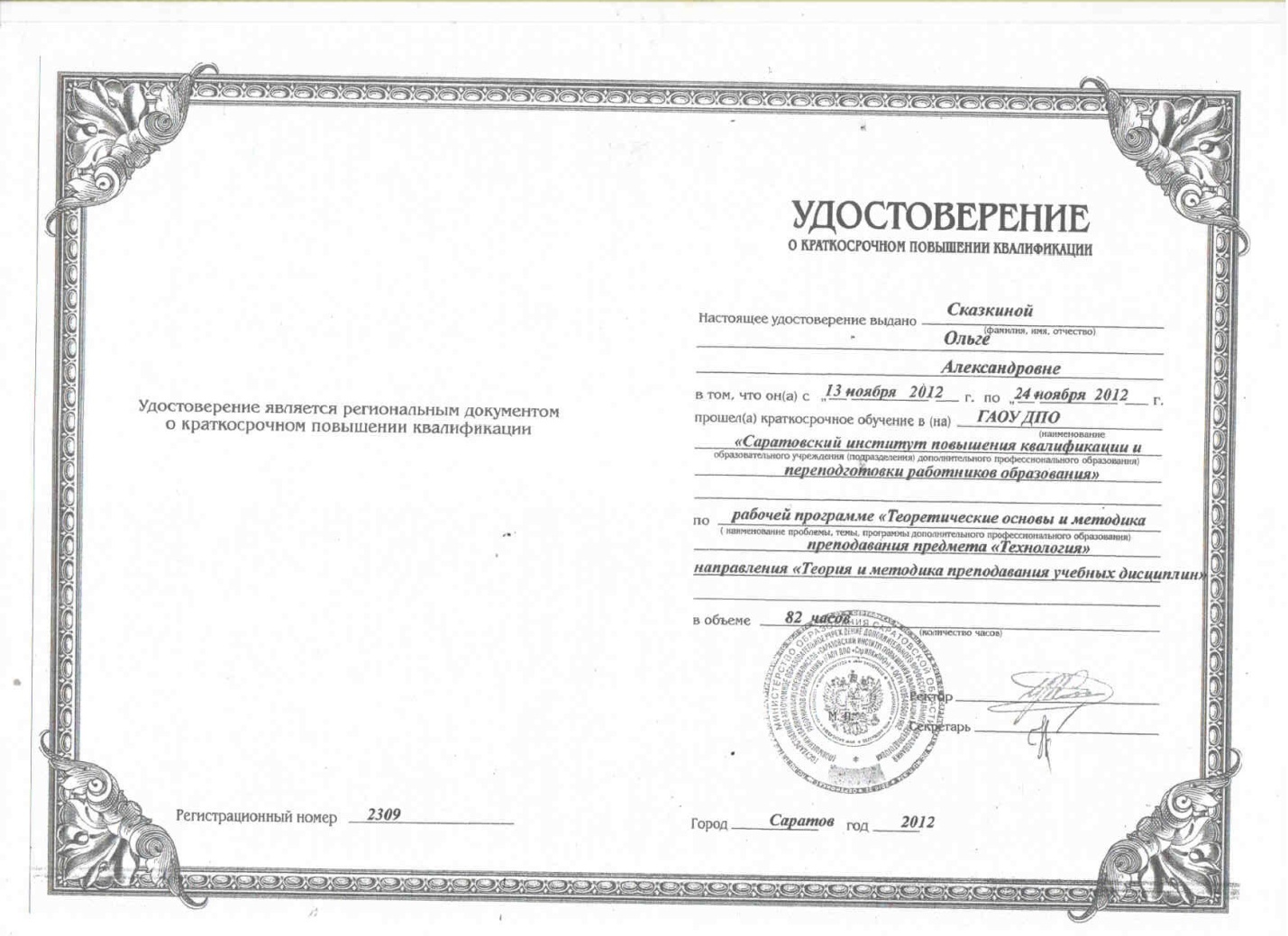 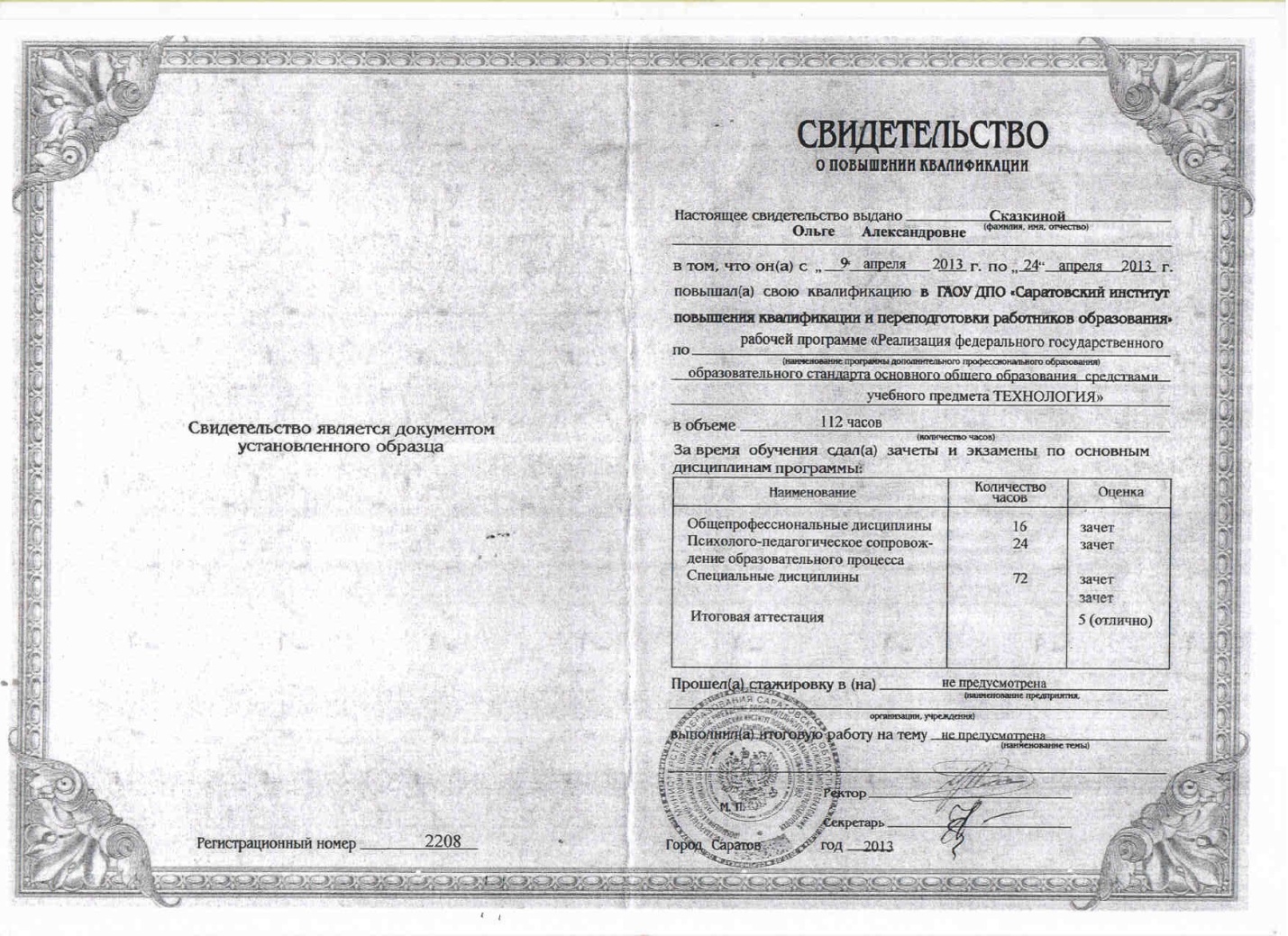 3.Публикации http://videouroki.net/filecom.pnh?felied=98706782 http:// videouroki.net/filecom.pnh?felied=98706335  Раздел 2. Моя педагогическая философия   Считаю, что учитель должен всегда находиться в состоянии поиска новых приёмов и способов обучения. В  моей педагогической деятельности самыми ценными наставниками стали мои ученики. Они научили меня проявлять гибкость, умению слушать и слышать, отвечать интересам каждого и всей группы в целом.  Учитель не может не заниматься самообразованием. Самообразование – это, на мой взгляд, один из Способов эффективного применения имеющегося опыта в новых условиях, оценка собственной деятельности и её результатов.   Я считаю, что учение эффективно, если оно увлекательно не только для обучающихся, но и для самого учителя.  Основная цель моей работы– Развитие способности к переоценке полученных знаний и опыта, чтобы в будущем уверенно и смело генерировать идеи, развивая те из них, которые представляются важными.Мое педагогическое кредо: -нужно знать, зачем каждый из обучающихся изучает предмет «Технология»;-быть хорошо информированным о своей профессии;- постоянно совершенствовать свои знания; -быть всегда скромной, открытой и свободной при обсуждении, признавать профессиональную критику;  Педагогическая этика – это профессиональный педагогический долг,педагогическая справедливость, профессиональная честь и достоинство, педагогическая совестьРаздел 3 Внеурочная деятельность по предметуДостижения обучающихся в муниципальных и областных турах конкурсов. Годы работыНаименование учреждения.Выполняемая работа.1985-1987г.г.Екатериновская средняя школа №1Учитель начальных классов1987-1990г.г.Детский сад «Солнышко» к/з «Борьба за коммунизм» Екатериновского районаЗаведующая детским садом «Солнышко».1991-2006г.г.Детский сад «Солнышко» структурное подразделение МОУ СОШ с.КипцыВоспитатель в старшей группе.2006-2014г.г.МОУ СОШ с. Кипцы Екатериновского районаВоспитатель ГПД2010-2015г.г.МКОУ СОШ с.Кипцы Екатериновского районаУчитель технологиигодКурсы повышения квалификациидокумент1996гКПК воспитателей дошкольных учреждений,СарИПКиПРОУдостоверение №536 от 28.09.1996г.1994КПК по специальности воспитатель группы продленного дня, СарИПКиПРОУдостоверение №8 от 19.01.1994г.2001 КПК по специальности воспитатель группы продленного дня,  СарИПКиПРОСвидетельство №831 от 20.10.2001г.2008Intel«Обучение для будущего»Свидетельство СТ №08-18012 от 14.11.2008г.2012г.КПК «Теория и методика преподавания учебных дисциплин» СарИПКиПРОУдостоверение №2309 от 24.11.2012г.2013г.КПК «Реализация федерального государственного образовательного стандарта основного общего образования средствами учебного предмета Технология» СарИПКиПРОСвидетельство №2208 от 24.04.2013г.№п/пУчебный годУчебный годНазвание конкурсаФ.И. участника, класс,место1.2011-2012 уч. год2011-2012 уч. год«Экологическая безопасность-безопасность жизни».Карпушина К.,5 класс,2 место.2.2011-2012 уч. год2011-2012 уч. год«Экологическая безопасность-безопасность жизни».Китова Виктория,5 класс,3 место.3.2011-2012 уч. год2011-2012 уч. год«От ремесла к искусству».Алексашина О., Гусева А.,Шашлова Н.,6 класс,2 место.4.2011-2012 уч. год2011-2012 уч. годЯрмарка детского творчества «Самоделки»Команда учащихся,3 место.5.2012-2013 уч. год2012-2013 уч. год«Экологическая безопасность- безопасность жизни»Акимова Т., 8класс, Карпушина К., 6 класс, участие.6.2012-2013 уч. год2012-2013 уч. год«Моя малая Родина» -«Живой символ малой Родины».Кочетова Е., Никифорова С.,8 класс, 3 место7.2012-2013 уч. год2012-2013 уч. год «Лесничество» - экологическая выставка г. ХвалынскКоманда учащихся,3место.8.2012-2013 уч. год2012-2013 уч. годЯрмарка детского творчества «Самоделки»Команда учащихся,  3место.9.2013-2014 уч. год2013-2014 уч. годКонкурс «Юннат»«Лекарственные растения».Карпушина К., Китова  В.,7 класс,  1 место в муниципальном туре, диплом победителя в областном туре.10.2013-2014 уч. год2013-2014 уч. год«Подводный мир глазами детей»Рожкова Екатерина, 2 место.11.2013-2014 уч. год2013-2014 уч. год«Зеркало природы -2014»Фокин С. 8 класс, 1 место;Коптелова А., 8 класс, 1место.12.2013-2014 уч. год2013-2014 уч. год«Мой любимый учитель»Шашлова Н. 8 класс 1 место.13.2013-2014 уч. год2013-2014 уч. годФотоконкурс «Природа вокруг нас»Архипов Д.,8 класс, 1 место;Алексашин А.,8 класс,3 место.14.2013-2014 уч. год2013-2014 уч. год«Адрес детства- Россия».Мачильская А.,8 класс, 2 место;Виноградов Е.,8 класс, 1 место.15.2013-2014 уч. год2013-2014 уч. годКонкурс декоративно-прикладного творчества.Шашлова Н.,8 класс,1 место в муниципальном туре, 3 место в областном туре.16.2013-2014 уч. год2013-2014 уч. годПожарный доброволец «Вчера, сегодня, завтра».Морозов П., 8 класс, 1 место; Архипов Д., 8 класс 1 место.17.2013-2014 уч. год2013-2014 уч. годЯрмарка детского творчества «Самоделки»Команда учащихся, активное участие.18. «Новогодняя фантазия» ГАУ СО ЦСЗН Паршина Д. 3 класс активное участие.19«Новогодняя фантазия» ГАУ СО ЦСЗНФролова А.3 класс активное участие2014-20152014-2015«Уличная Новогодняя игрушка» Команда 8 класса 3 место20.2014-20152014-2015XV Всероссийской Творческой Ассамблеи Школа – Конкурс Мастерства «Адрес детства – Россия»Гусева А. ,7 класс, 1 место в муниципальном туре, 3 место в областном туре.21.2014-20152014-2015Конкурсе детского творчества«Мой любимый учитель»Карпушина К.,8 класс 3 место